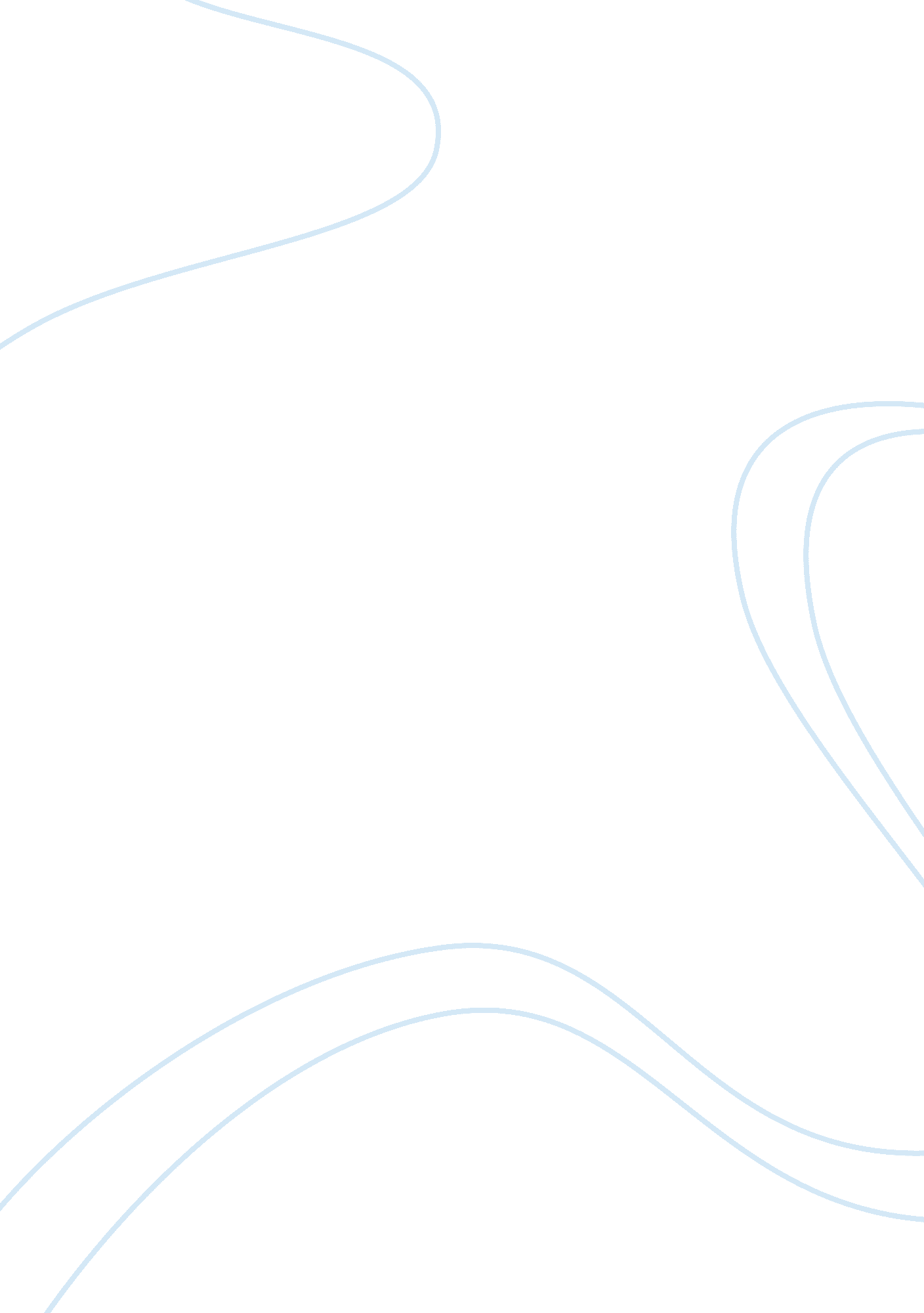 The drinking age should remain 18 in australia essay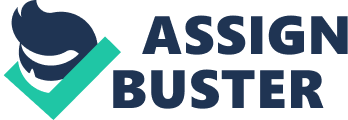 Thus, society has many expectations of young adults such as employment and study. Australian policies allow 18-year-olds to vote, marry, drive a vehicle, and obtain a gun icense; furthermore, it is 18-year-olds right as an adult to drink. “ Eighteen-year-olds could vote to change government, get married, have children, enter into legally- binding contracts and were treated as adults by the Justice system,” Queensland Premier Anna Bligh said on a matter. (News, 2010). Before the Vietnam War in 1962 the legal drinking age in Australia was 21 . “ The drinking age in Australia was lowered to 18 from 21 during the Vietnam War on the grounds that if 18-year-olds could be conscripted, they should have the right to vote and drink as 2009). Therefore, the law has been previously changed and it would be unadvisable to change the law again; these changes won’t resolve the abuse of alcohol and the impacts on youth. Moreover, if the drinking age of 21 is to be implemented, the contradiction arises with the legal adult age. Finally, the comparisons between Australia and America in relation to the successful execution of the change in the drinking age; though both countries are similar, their differences in history and in culture; therefore, they should not be compared. Despite America’s 21 -year-old legal rinking age, it’s National Institute on Alcohol Abuse and Alcoholism (NIAAA) reports that “ in 2003, 29. 3% of youth ages 12-20 reported consuming alcohol in past 30 days. ” (Fennell, 2007). This demonstrates that even though America has a high legal drinking age; this does not stop the youth from drinking. As reported in the Journal of American College Health – Vol. 56, No. 3 – by Dr Reginald Fennell – executive editor for the Journal and the professor of health education at the Miami University in Oxford, Ohio “[p]erhaps it is time for the United States to re-examine the 